Лична информацияПрофесионален опитОбразованиеЕзициУменияДопълнителни курсове и Сертификати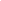 